Об отмене постановления Администрации Тутаевского муниципального района от 02.10.2023 № 704-п «Об утверждении Порядка предоставления компенсации расходов на приобретение твердого топлива льготным   категориям граждан»В соответствии со статьей 160 Жилищного кодекса Российской Федерации, статьей 72 Закона Ярославской области от 19.12.2008 № 65-з «Социальный кодекс Ярославской области», постановлением Правительства Ярославской области от 28.10.2009 № 1070-п «Об утверждении Порядка предоставления компенсации расходов на оплату жилого помещения и коммунальных услуг на территории Ярославской области и о признании утратившим силу Постановления области от 29.12.2008 № 720-п», Администрация Тутаевского муниципального районаПОСТАНОВЛЯЕТ: 1. Постановление Администрации Тутаевского муниципального района от 02.10.2023 № 704-п «Об утверждении Порядка предоставления компенсации расходов на приобретение твердого топлива льготным категориям граждан» отменить.2. Контроль за исполнением настоящего постановления возложить на директора Департамента труда и социального развития Администрации Тутаевского муниципального района  Щербакову О.А.3. Настоящее постановление вступает в силу после его официального опубликования.Временно исполняющий полномочия Глава Тутаевского муниципального района		                 Ю.В. Губерова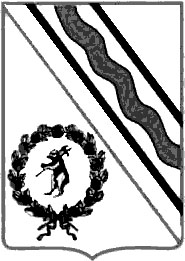 Администрация Тутаевского муниципального районаПОСТАНОВЛЕНИЕот 09.10.2023 № 719-пг. Тутаев